SEND at Holycroft Primary School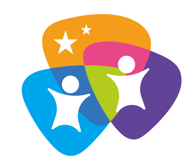 Report to Governors on the Implementation of theSpecial Educational Needs and Disability (SEND) Policy in PracticeSchools have a duty to report to parents on the provision for SEND and implementation of their disability equality scheme. Children with special educational needs have learning difficulties or disabilities that make it harder for them to learn than most children of the same age. These children may need extra or different support from that given to other children of the same age.The Special Educational Needs Code of Practice lies at the heart of Holycroft’s SEND policy and sets out the processes and procedures that we follow to meet the needs of our children. The Code describes a graduated approach which recognises that children learn in different ways and can have different kinds of SEND. So increasingly, step-by-step support can be put in place to help overcome the difficulties that a child may have.If further support is required the school may request a statutory assessment of special needs, which may or may not result in an Education, Health and Care Plan (EHCP) for the child. As with all children at Holycroft, it is essential that Quality First Teaching is delivered and targeted to support children’s specific needs. This includes detailed lessons with clear differentiation and the identification of any children with additional needs highlighted. Provision analysis outlines additional provision for individual children or groups. Examples of this provision include phonics groups, nurture intervention or Speech and Language support. In most instances the provision is carried out by the class teacher, teaching assistant or learning mentor.  If external agencies are involved then the class teacher and / or SENDCO (Special Educational Needs Co-ordinator) will have regular meetings to ensure that targets are being supported accurately.PoliciesThe school's SEND Policy is reviewed annually. Key staffSEND Strategic Lead: Laura MorganSEND Coordinator: Beverley BeattieSEND Governor: Nicola HargreavesExternal AgenciesCAMHSEducational PsychologySchool Nursing TeamSEND Specialist teachersSpeech and Language TherapistsChild Development Centre at Airedale General HospitalLiaison with Nursery and School PartnersGood links exist with our local Nurseries and parents. Transition meetings take place between SENDCOs when pupils move to Secondary School. This is to ensure accurate and efficient transfer of records and information in order to minimise the disruption of support levels for pupils. Separate transition and induction visits are set up for pupils with SEN where required. July 2019Number of Pupils on Roll:         		422Numbers of Pupils with SEND:		97Percentage of SEND pupils:		             23%July 2019SEN support:   				88 children (21%)EHCP: 					  9 children (2%)Category of needSpeech and language			            41 	          Physical disability			              1	             Moderate Learning 		                         25		          ASD		                                                      5					Social, emotional and mental health	            13	              Specific learning difficulty		              9	           Hearing impairment                                            1               Visual impairment                                               1              Other                                                                     1              Parent CommunicationParents and carers are updated termly on their children’s progress. The SENDCo meets some of these parents personally with the child’s class teacher. Otherwise, the class teacher meets parents and the SENDCo is available for parent consultations on request.What we offer:Wheelchair accessible building and disabled toiletsiPads for pupils with SENDHigh quality support from trained adultsRegular academic monitoring, termly reports to parents.Staff available to speak with parents/ carers daily. Regular termly meetings for parents/carers of a pupil with an EHCP.Strong links with secondary feeder schools. Transition arrangements in place.In-school transition is smooth. Pupils and staff know each other very well.Strong links with specialist teachers and other professionals including Educational Psychology, Speech and Language Therapists and 0 – 25 SEND Inclusion Service.Training to up-skill staff in order to support various needs. Spending on SEND:In 2018 / 2019 the SEND budget was £24,961. School spent more than this in order to provide in class support for pupils. In addition, ·        The majority of our budget is used on staffing. ·        Teaching Assistants and Teachers are used to do small group, one to one and paired support sessions through-out the week. ·        We spend a portion of our budget on resources to support SEND pupils. ·        We spend some of our budget on training for staff. Where possible staff attend after-school training or do extra research online. Progress and attainment of pupils with SEND (statutory school age children Y1 – Y6)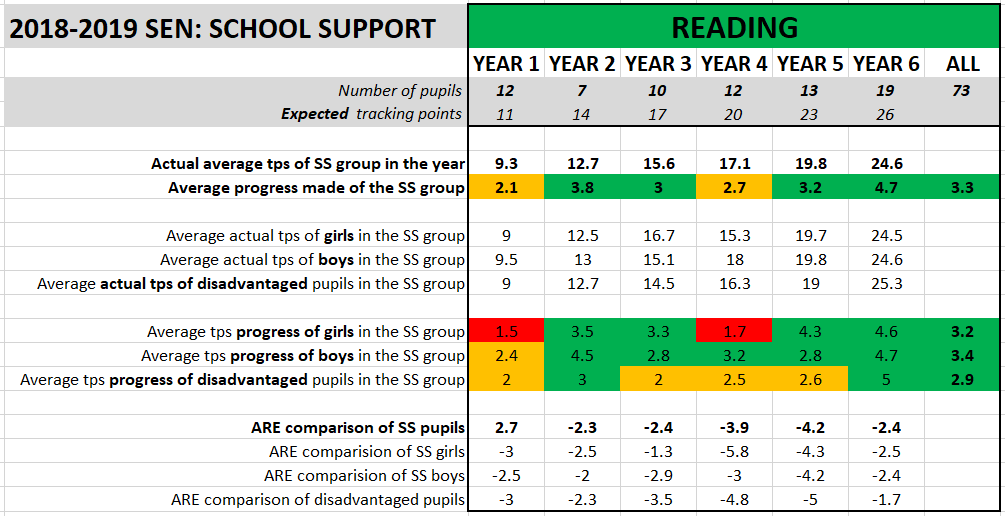 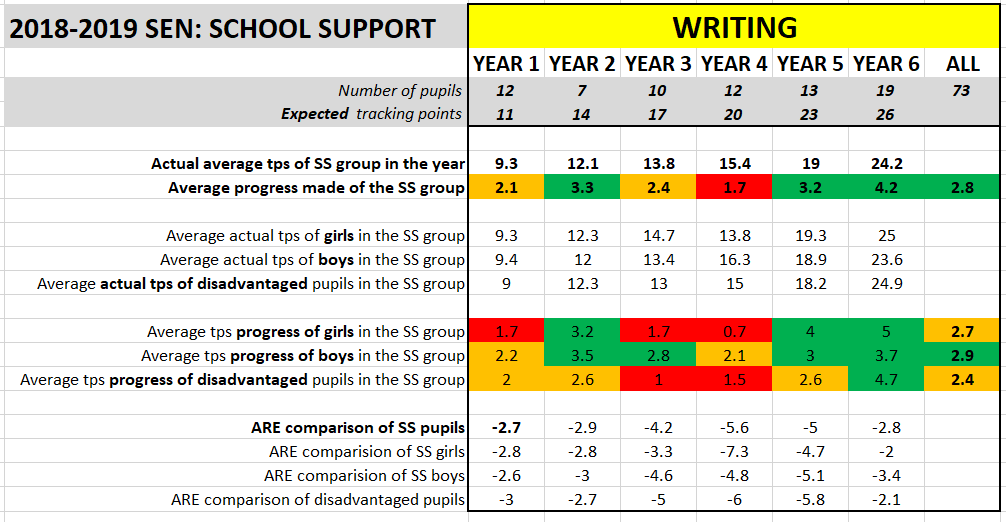 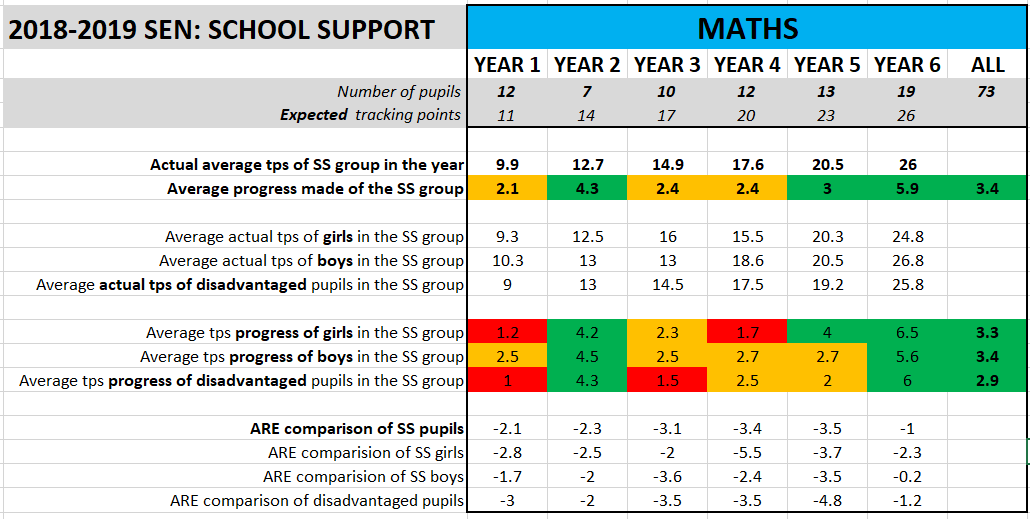 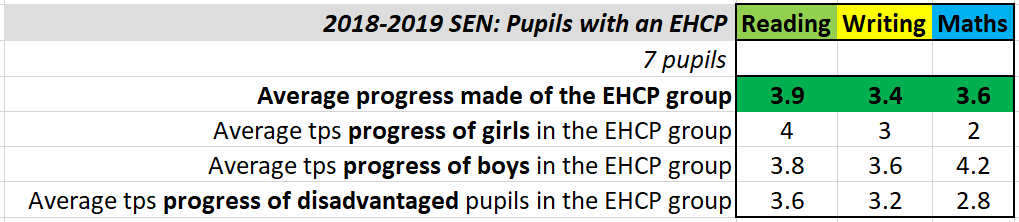 Disability DutyUnder the Disability Equality Duty schools are required to take proactive steps to ensure any disabled pupils, staff and governors, parents/carers and others using the school are treated equally. Currently, we have good facilities and access for disabled pupils within the physical environment as well as access to the curriculum. Additionally we have disabled toilet facilities.Key aspects to developDevelop the SENDco’s role in terms of strategic planning and data analysisTarget disadvantaged pupils, assess how needs are being met in all areasKey Stage 2 – writing interventionsUse the new Matrix of Need and the Quality First Teaching checklistsInduction and training of new members of staff and RQTsTraining of all staff supporting children with EHCPs